Issaquah Valley Elementary School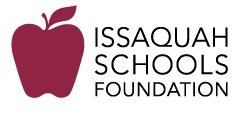 Issaquah School Foundation Funded ProgramsFoundation funding is made possible by generous donors who support programs in your school and in all Issaquah School District schools. These programs create limitless opportunities for every student in every school by addressing basic needs, filling gaps not funded by the state, and championing innovation. In addition, the Foundation funds new programs requested by teachers in schools on an annual basis.Issaquah Valley Elementary School Specific Foundation Grants (since 2007)Year Awarded“The Big Day” with Pacific NW National Best-Selling Author Suzanne Selfors2018-19Flying High Into Literacy2018-19Reading About Pets & Animals Heroes and Learning Compassion and Empathy2016-17Buddies, Books, Bags: Increasing Home/School Connections2011-12Building Comprehension Strategically Via Explicit Instruction2010-11Jump Starting Our Littlest Readers Year Two!2010-11Boxes of Books to Inspire Kindergarten Brains2009-10Enhancing Student Reading2009-10Jump Starting Our Littlest Readers2009-10Learning to Read, Reading to learn!2009-10Bringing Literacy Into the Digital Age2008-09Creating Unity Through Community: Cougar Compadres2008-09Bringing Literacy Into the Digital Age2007-08ANNUAL Districtwide Funding in All Elementary SchoolsArtistic SupportASAP- After School Assistance ProgramsElementary Computer Science SupportHighly Capable FundingScience Tech Magnet SupportANNUAL Districtwide Funding in All SchoolsBreakfast, Lunch, and Snack SupportCareer & Technical Education- Teacher SupportCultural Bridges- Supporting relationships between families and the ISDNew Teacher Funds- Startup support for teachers new to the districtNurses Fund- Assisting students in need of necessitiesParentwiser- Support to PTSA Council for parent education speaker seriesRobotics Clubs- Funding supportStudent Intervention Services SupportTeacher Grants- Available to all district staffTools4School- Backpacks filled with school supplies for students in need